ALLEGATO B.1Dichiarazione di assenza di misure di prevenzione e condanne penali per SOGGETTI IN CARICA(solo qualora il sottoscrittore delle dichiarazioni cumulative non si sia assunto la responsabilità didichiarare l’assenza delle cause di esclusione anche per conto degli altri soggetti in caricaai sensi dell’articolo 47, comma 2, del d.P.R. n. 445 del 2000)CENTRALE UNICA DI COMMITTENZAC.U.C. MONTI DAUNIComuni Associati  Deliceto, Bovino, Candela, Sant’Agata di Puglia, Rocchetta Sant’Antonio, Panni, Celle            S. Vito, Monteleone di Puglia, Orsara di Puglia.http://suamontidauni.legsolution.net - pec: sua.montidauni@pec.it  Sede di riferimento: Comune di DELICETO – Corso Regina Margherita, 45 - 71026 – DELICETO (FG) Tel. 0881 967411 – Fax 0881 967433 COMUNE DI ORSARA DI PUGLIA (FG)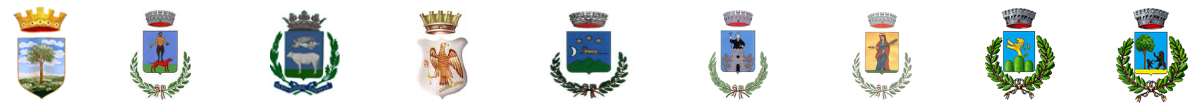 Piazza XX Settembre – 71027Orsara di Puglia (FG)  - tel. 0881964013 – telefax 0881964013Part. IVA 00427820717Cod. Fisc. 80002200717Cod. Istat 071035Sito: http://www.comune.orsaradipuglia.fg.it   PEC:comune@pec.comune.orsaradipuglia.fg.itI__ sottoscritt__ognuno per quanto lo riguarda personalmente, con la presenteDICHIARA / DICHIARANO1)	che nei propri confronti non è pendente alcun procedimento per l'applicazione di una delle misure di prevenzione o di una delle cause ostative di cui rispettivamente all'articolo 6 e all’articolo 67 del decreto legislativo 6 settembre 2011, n. 159;2)	che nei propri confronti non è stata pronunciata sentenza definitiva di condanna passata in giudicato, o emesso decreto penale di condanna divenuto irrevocabile, oppure sentenza di applicazione della pena su richiesta ai sensi dell’articolo 444 del codice di procedura penale; ai sensi dell’articolo 38, comma 2, primo periodo, nei propri confronti non è stata pronunciata sentenza definitiva di condanna passata in giudicato per la quale sia stato ottenuto il beneficio della non menzione; ai sensi dell’articolo 38, comma 2, secondo periodo, non sono dichiarate eventuali sentenze definitive di condanna passate in giudicato, decreti penali di condanna divenuti irrevocabili, sentenze di applicazione della pena su richiesta ai sensi dell’articolo 444 del codice di procedura penale, relativi a reati depenalizzati oppure in caso di riabilitazione, estinzione del reato o revoca della condanna in forza di provvedimento dell’autorità giudiziaria;  ()3)	di non essere stati vittime dei reati previsti e puniti dagli articoli 317 (concussione) e 629 (estorsione) del codice penale, aggravati ai sensi dell’articolo 7 del decreto-legge n. 152 del 1991, convertito dalla legge n. 203 del 1991 (in quanto commessi avvalendosi delle condizioni previste dall'articolo 416-bis del codice penale o al fine di agevolare l'attività delle associazioni mafiose previste dallo stesso articolo), per i quali non abbiano denunciato i fatti all’autorità giudiziaria, all’infuori dei casi previsti dall’articolo 4, primo comma, della legge n. 689 del 1981 (fatto commesso nell'adempimento di un dovere o nell'esercizio di una facoltà legittima ovvero in stato di necessità o di legittima difesa), oppure per i quali non vi sia stata richiesta di rinvio a giudizio formulata nei confronti dell’imputato nell’anno antecedente alla data della lettera di invito. Ai sensi del decreto legislativo 30 giugno 2003, n. 196, autorizza la Stazione appaltante all’utilizzazione dei dati di cui alla presente dichiarazione (dati sensibili ai sensi degli articoli 20, 21 e 22, del citato decreto legislativo, ferme restando le esenzioni dagli obblighi di notifica e acquisizione del consenso), ai fini della partecipazione alla gara e per gli eventuali procedimenti amministrativi e giurisdizionali conseguenti; ne autorizza la comunicazione ai funzionari e agli incaricati della Stazione appaltante, nonché agli eventuali controinteressati che ne facciano legittima e motivata richiesta. In ogni caso ha preso pienamente atto delle informazioni circa la tutela dei dati riportate all’articolo 10.2.2 della lettera di invito.La presente dichiarazione può essere sottoposta a verifica ai sensi dell’articolo 71 del d.P.R. n. 445 del 2000; a tale scopo si autorizza espressamente la Stazione appaltante ad acquisire presso le pubbliche amministrazioni i dati necessari per le predette verifiche, qualora tali dati siano in possesso delle predette pubbliche amministrazioni. Ai sensi degli articoli 75 e 76 del d.P.R. n. 445 del 2000, consapevole dell’esclusione dalla procedura, della decadenza dalla partecipazione e dall’eventuale aggiudicazione, nonché della responsabilità penale per falso, cui va incontro in caso di dichiarazione mendace o contenente dati non più rispondenti a verità, la presente dichiarazione, composta da numero ______ pagine, è sottoscritta in data ________ 201_.Ai sensi degli articoli 38 e 47, comma 1, del d.P.R. n. 445 del 2000, il/i sottoscritto/i allega/no fotocopia di un proprio documento di riconoscimento in corso di validità. ()Allegato B.2Dichiarazione di presenza di misure di prevenzione o condanne penali per SOGGETTI IN CARICA(per ciascuna singola persona fisica colpita da provvedimenti, compresi quelli per i quali abbia beneficiato della non menzione)CENTRALE UNICA DI COMMITTENZAC.U.C. MONTI DAUNIComuni Associati  Deliceto, Bovino, Candela, Sant’Agata di Puglia, Rocchetta Sant’Antonio, Panni, Celle            S. Vito, Monteleone di Puglia, Orsara di Puglia.http://suamontidauni.legsolution.net - pec: sua.montidauni@pec.it  Sede di riferimento: Comune di DELICETO – Corso Regina Margherita, 45 - 71026 – DELICETO (FG) Tel. 0881 967411 – Fax 0881 967433 COMUNE DI ORSARA DI PUGLIA (FG)Piazza XX Settembre – 71027Orsara di Puglia (FG)  - tel. 0881964013 – telefax 0881964013Part. IVA 00427820717Cod. Fisc. 80002200717Cod. Istat 071035Sito: http://www.comune.orsaradipuglia.fg.it   PEC:comune@pec.comune.orsaradipuglia.fg.itDICHIARA1)	che nei propri confronti non è pendente alcun procedimento per l'applicazione di una delle misure di prevenzione o di una delle cause ostative di cui rispettivamente all'articolo 6 e all’articolo 67 del decreto legislativo 6 settembre 2011, n. 159; (se del caso, aggiungere)()dichiara altresì che le misure ostative applicate con  	_______________________________________ del _________________________________________ sono divenute inefficaci in seguito alla riabilitazione di cui all’articolo 70 del decreto legislativo 6 settembre 2011, n. 159, ottenuta dalla Corte d’Appello di __________, con provvedimento n. _______ in data ________________;2)	ai sensi dell’articolo 100, del decreto legislativo n. 50 del 2016, che nei propri confronti: () ()3)	che in relazione ai reati previsti e puniti dagli articoli 317 (concussione) o 629 (estorsione) del codice penale, aggravati ai sensi dell’articolo 7 del decreto-legge n. 152 del 1991, convertito dalla legge n. 203 del 1991 (in quanto commessi avvalendosi delle condizioni previste dall'articolo 416-bis del codice penale o al fine di agevolare l'attività delle associazioni mafiose previste dallo stesso articolo), per i quali vi sia stata richiesta di rinvio a giudizio formulata nei confronti dell’imputato nell’anno antecedente la data della lettera di invito: () Ai sensi del decreto legislativo 30 giugno 2003, n. 196, autorizza la Stazione appaltante all’utilizzazione dei dati di cui alla presente dichiarazione (dati sensibili ai sensi degli articoli 20, 21 e 22, del citato decreto legislativo, ferme restando le esenzioni dagli obblighi di notifica e acquisizione del consenso), ai fini della partecipazione alla gara e per gli eventuali procedimenti amministrativi e giurisdizionali conseguenti; ne autorizza la comunicazione ai funzionari e agli incaricati della Stazione appaltante, nonché agli eventuali controinteressati che ne facciano legittima e motivata richiesta. In ogni caso ha preso pienamente atto delle informazioni circa la tutela dei dati riportate all’articolo 10.2.2 della lettera di invito.La presente dichiarazione può essere sottoposta a verifica ai sensi dell’articolo 71 del d.P.R. n. 445 del 2000; a tale scopo si autorizza espressamente la Stazione appaltante ad acquisire presso le pubbliche amministrazioni i dati necessari per le predette verifiche, qualora tali dati siano in possesso delle predette pubbliche amministrazioni. Ai sensi degli articoli 75 e 76 del d.P.R. n. 445 del 2000, consapevole dell’esclusione dalla procedura, della decadenza dalla partecipazione e dall’eventuale aggiudicazione, nonché della responsabilità penale per falso, cui va incontro in caso di dichiarazione mendace o contenente dati non più rispondenti a verità, la presente dichiarazione, composta da numero ______ pagine, è sottoscritta in data ________ 201_.Ai sensi degli articoli 38 e 47, comma 1,  del d.P.R. n. 445 del 2000, il/i sottoscritto/i allega/no fotocopia di un proprio documento di riconoscimento in corso di validità. ()Requisiti di ordine generale: autocertificazioni e dichiarazionidi assenza di misure prevenzionali, penali, omessa denunciaRequisiti di ordine generale: autocertificazioni e dichiarazionidi assenza di misure prevenzionali, penali, omessa denunciaRequisiti di ordine generale: autocertificazioni e dichiarazionidi assenza di misure prevenzionali, penali, omessa denunciaarticolo80 del decreto legislativo n. 50 del 2016articolo80 del decreto legislativo n. 50 del 2016articolo80 del decreto legislativo n. 50 del 2016LAVORI ISTITUTO SCOLASTICO VIRGILIO SEZIONE ASSOCIATA VIA DELLA CROCE –EFFICIENTAMENTO ENERGETICO LAVORI ISTITUTO SCOLASTICO VIRGILIO SEZIONE ASSOCIATA VIA DELLA CROCE –EFFICIENTAMENTO ENERGETICO CUP: J97F17000590002 CIG: 7652608BE3Cognome e nomeCognome e nomeCognome e nomenato anato anato ain datain datain datacarica ricoperta1)2)3)4)5)della ditta / impresa / studio: della ditta / impresa / studio: qualificata come: qualificata come: - offerente;- offerente;- ausiliaria- ausiliaria- consorziata- consorziata(firma del/i dichiarante/i)1)2)3)4)5)Requisiti di ordine generale: autocertificazioni e dichiarazioni dipresenza di misure prevenzionali, penali (), omessa denunciaarticolo 80 del decreto legislativo n. 50 del 2016LAVORI ISTITUTO SCOLASTICO VIRGILIO SEZIONE ASSOCIATA VIA DELLA CROCE –EFFICIENTAMENTO ENERGETICO LAVORI ISTITUTO SCOLASTICO VIRGILIO SEZIONE ASSOCIATA VIA DELLA CROCE –EFFICIENTAMENTO ENERGETICO LAVORI ISTITUTO SCOLASTICO VIRGILIO SEZIONE ASSOCIATA VIA DELLA CROCE –EFFICIENTAMENTO ENERGETICO LAVORI ISTITUTO SCOLASTICO VIRGILIO SEZIONE ASSOCIATA VIA DELLA CROCE –EFFICIENTAMENTO ENERGETICO LAVORI ISTITUTO SCOLASTICO VIRGILIO SEZIONE ASSOCIATA VIA DELLA CROCE –EFFICIENTAMENTO ENERGETICO LAVORI ISTITUTO SCOLASTICO VIRGILIO SEZIONE ASSOCIATA VIA DELLA CROCE –EFFICIENTAMENTO ENERGETICO LAVORI ISTITUTO SCOLASTICO VIRGILIO SEZIONE ASSOCIATA VIA DELLA CROCE –EFFICIENTAMENTO ENERGETICO LAVORI ISTITUTO SCOLASTICO VIRGILIO SEZIONE ASSOCIATA VIA DELLA CROCE –EFFICIENTAMENTO ENERGETICO LAVORI ISTITUTO SCOLASTICO VIRGILIO SEZIONE ASSOCIATA VIA DELLA CROCE –EFFICIENTAMENTO ENERGETICO LAVORI ISTITUTO SCOLASTICO VIRGILIO SEZIONE ASSOCIATA VIA DELLA CROCE –EFFICIENTAMENTO ENERGETICO LAVORI ISTITUTO SCOLASTICO VIRGILIO SEZIONE ASSOCIATA VIA DELLA CROCE –EFFICIENTAMENTO ENERGETICO LAVORI ISTITUTO SCOLASTICO VIRGILIO SEZIONE ASSOCIATA VIA DELLA CROCE –EFFICIENTAMENTO ENERGETICO LAVORI ISTITUTO SCOLASTICO VIRGILIO SEZIONE ASSOCIATA VIA DELLA CROCE –EFFICIENTAMENTO ENERGETICO CUP: J97F17000590002CUP: J97F17000590002CUP: J97F17000590002CUP: J97F17000590002CUP: J97F17000590002CUP: J97F17000590002CIG: 7652608BE3CIG: 7652608BE3CIG: 7652608BE3CIG: 7652608BE3CIG: 7652608BE3CIG: 7652608BE3CIG: 7652608BE3il sottoscrittoil sottoscrittonato a: nato a: in datain datain datain qualità di  (titolare, legale rappresentante, direttore tecnico, altro)(titolare, legale rappresentante, direttore tecnico, altro)(titolare, legale rappresentante, direttore tecnico, altro)(titolare, legale rappresentante, direttore tecnico, altro)(titolare, legale rappresentante, direttore tecnico, altro)(titolare, legale rappresentante, direttore tecnico, altro)(titolare, legale rappresentante, direttore tecnico, altro)della ditta / impresa / studio: della ditta / impresa / studio: della ditta / impresa / studio: qualificata come: qualificata come: qualificata come: - offerente;- offerente;- ausiliaria- ausiliaria- consorziata- consorziata- consorziata2.a)non è stata pronunciata sentenza definitiva di condanna passata in giudicato; sono state pronunciate le seguenti sentenze definitive di condanna passata in giudicato, risultanti dal Casellario giudiziario: ________________________________________________________________________________________________________________________________________________________________________________________________________________________________________________________________________________________________________________________sono state pronunciate le seguenti sentenze definitive di condanna passata in giudicato, non risultanti dal Casellario giudiziario in quanto è stato ottenuto il beneficio della non menzione: __________________________________________________________________________________________________________________________________________________________________________________________________________________________________________2.b)non è stato emesso decreto penale di condanna divenuto irrevocabile; sono stati emessi i seguenti decreti penali di condanna divenuti irrevocabili: __________________________________________________________________________________________________________________________________________________________________________________________________________________________________________2.c)non è stata pronunciata sentenza di applicazione della pena su richiesta ai sensi dell’articolo 444 del codice di procedura penale; sono state pronunciate le seguenti sentenze di applicazione della pena su richiesta ai sensi dell’articolo 444 del codice di procedura penale:____________________________________________________________________________________________________________________________________________________________________________________________________________________________________________________________________________________________________________________2.d)non sono dichiarate eventuali sentenze definitive di condanna passate in giudicato, decreti penali di condanna divenuti irrevocabili, sentenze di applicazione della pena su richiesta ai sensi dell’articolo 444 del codice di procedura penale, relativi a reati depenalizzati oppure in caso di riabilitazione, estinzione del reato o revoca della condanna in forza di provvedimento dell’autorità giudiziaria;non sono dichiarate eventuali sentenze definitive di condanna passate in giudicato, decreti penali di condanna divenuti irrevocabili, sentenze di applicazione della pena su richiesta ai sensi dell’articolo 444 del codice di procedura penale, relativi a reati depenalizzati oppure in caso di riabilitazione, estinzione del reato o revoca della condanna in forza di provvedimento dell’autorità giudiziaria;di non essere stato vittima di alcuno dei predetti reati;di non essere stato vittima di alcuno dei predetti reati;di essere stato vittima dei predetti reati e ()di essere stato vittima dei predetti reati e ()-	di aver denunciato i fatti all’autorità giudiziaria;-	di non aver denunciato i fatti all’autorità giudiziaria ma per tali fatti non vi è stata richiesta di rinvio a giudizio formulata nei confronti dell’imputato nell’anno antecedente la data della lettera di invito;di essere stato vittima dei predetti reati e di non aver denunciato i fatti all’autorità giudiziaria, e che dalla richiesta di rinvio a giudizio formulata nei confronti dell’imputato nell’anno antecedente la data della lettera di invito, emergono i seguenti indizi: ()di essere stato vittima dei predetti reati e di non aver denunciato i fatti all’autorità giudiziaria, e che dalla richiesta di rinvio a giudizio formulata nei confronti dell’imputato nell’anno antecedente la data della lettera di invito, emergono i seguenti indizi: ()__________________________________________________________________________________________________________________________________________________________________________________________________________________________________________________________________________________________________________________________________________________________________________________________________________________________________________________________________________________________e nella richiesta di rinvio a giudizio: ()e nella richiesta di rinvio a giudizio: ()-	gli è stata riconosciuta l’esimente di cui all’articolo 4, primo comma, della legge n. 689 del 1981 (fatto commesso nell'adempimento di un dovere o nell'esercizio di una facoltà legittima ovvero in stato di necessità o di legittima difesa);-	non gli è stata riconosciuta l’esimente di cui all’articolo 4, primo comma, della legge n. 689 del 1981 (fatto commesso nell'adempimento di un dovere o nell'esercizio di una facoltà legittima ovvero in stato di necessità o di legittima difesa);(firma del dichiarante)